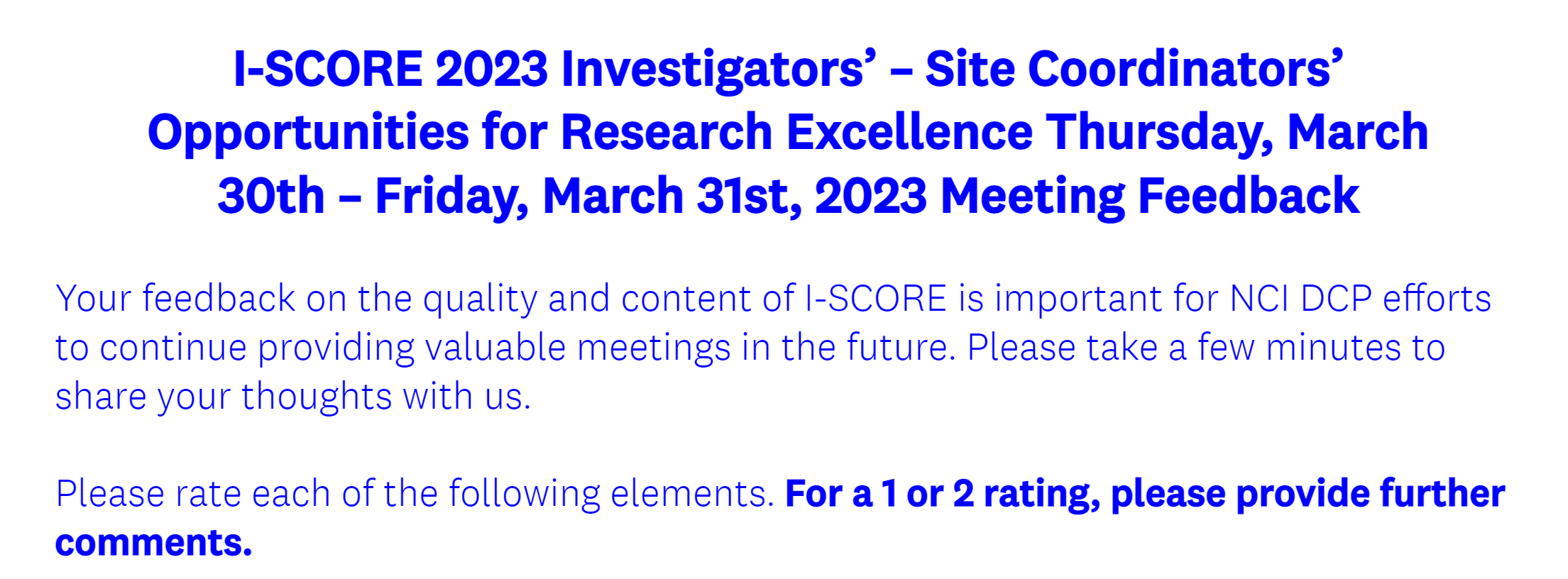 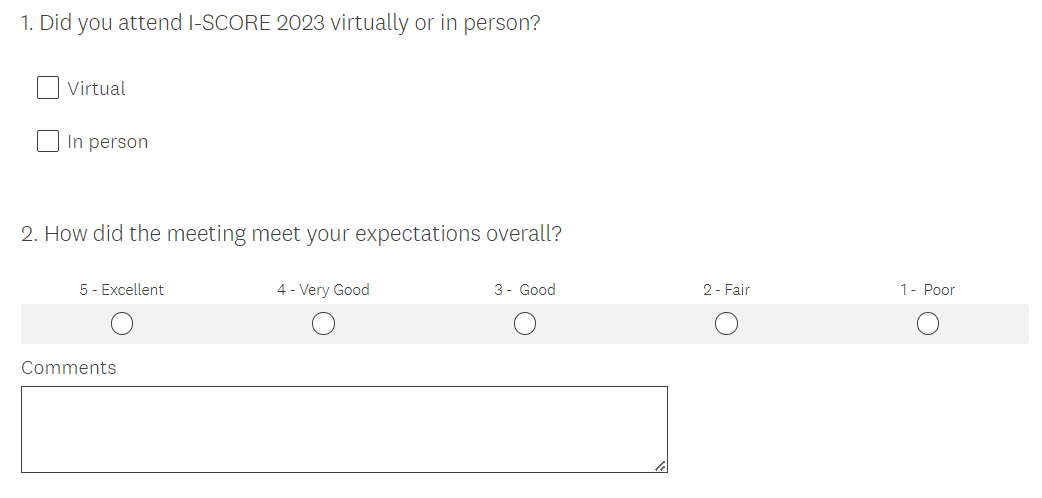 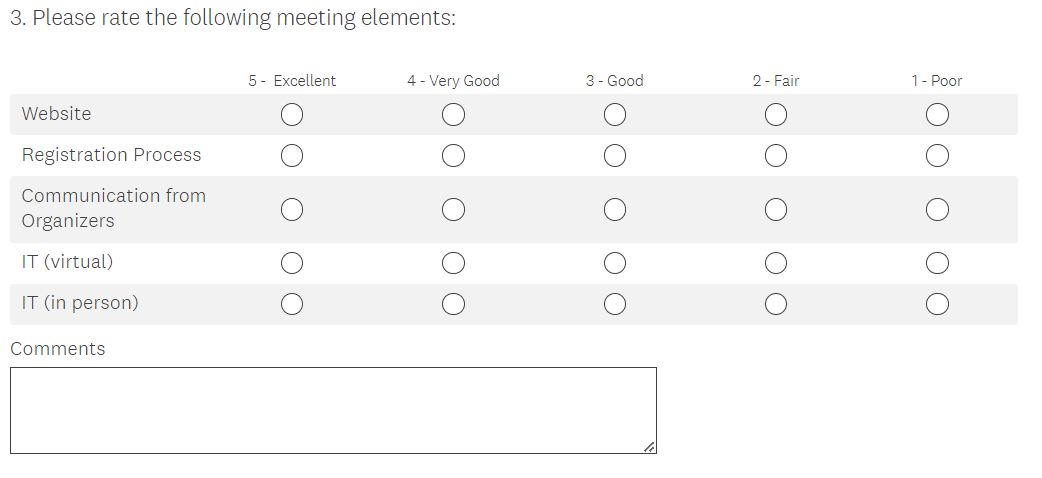 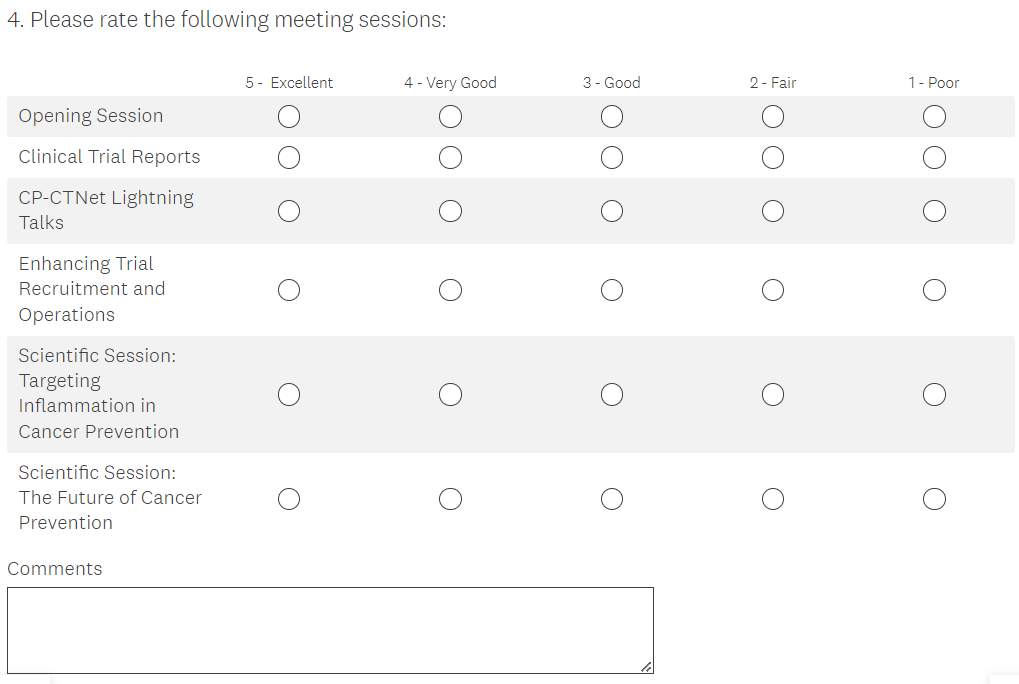 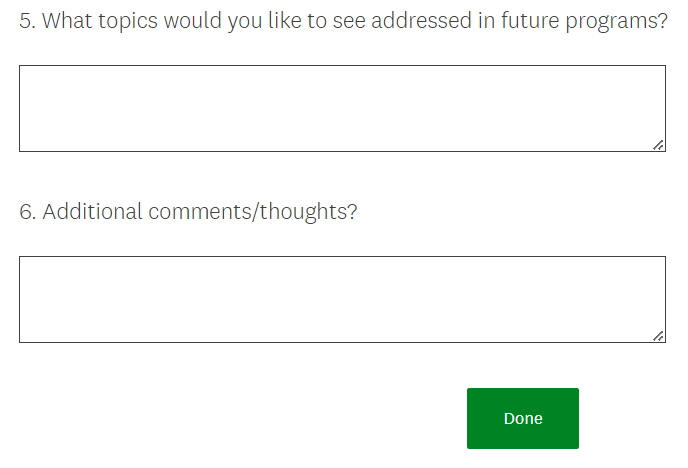 OMB No.: 0925-0648Expiration Date:  06/30/2024The public reporting burden for this information collection is estimated to average 5 minutes per response, including reviewing instructions, searching existing data sources, gathering, and maintaining the data needed, and completing and reviewing the information collection. An agency may not conduct or sponsor, and a person is not required to respond to, a collection of information unless it displays a currently valid OMB control number. Send comments regarding this burden estimate or any other aspect of this information collection, including suggestions for reducing this burden to NIH, Project Clearance Branch, 6705 Rockledge Drive, MSC 7974, Bethesda, MD 20892-7974, ATTN: PRA (0925-0648). Do not return the completed form to this address.